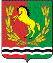 АДМИНИСТРАЦИЯМУНИЦИПАЛЬНОГО ОБРАЗОВАНИЯ РЯЗАНОВСКИЙ СЕЛЬСОВЕТ
АСЕКЕЕВСКОГО РАЙОНА ОРЕНБУРГСКОЙ ОБЛАСТИПОСТАНОВЛЕНИЕ =====================================================================  26.09.2018                                       с. Рязановка                                             № 29-п О присвоении адресов при разделе земельного участкаВ результате раздела земельного участка с кадастровым номером 56:05:1501001:83  общей площадью 1453 (одна тысяча четыреста пятьдесят три) кв.м., находящегося по адресу: Российская Федерация, Оренбургская область, Асекеевский район, с. Рязановка, ул. Кинельская, дом 54 присвоить следующие адреса вновь образованным земельным участкам:1. Земельному участку площадью 84 (восемьдесят четыре) кв.м. – Российская Федерация, Оренбургская область, Асекеевский район, село Рязановка, ул. Кинельская, д. 54а; 2. Земельному участку площадью 1369 (одна тысяча триста шестьдесят девять) кв.м. – Российская Федерация, Оренбургская область, Асекеевский район, село Рязановка, ул. Кинельская, дом 54.3. Постановление вступает в силу со дня его подписания.Глава  муниципального образования                                             А. В. БрусиловРазослано: в дело, администрации района, прокурору района. 